Oblikuj sliko tako, da bo simetrična. Ko boš končal/a, še pobarvaj. 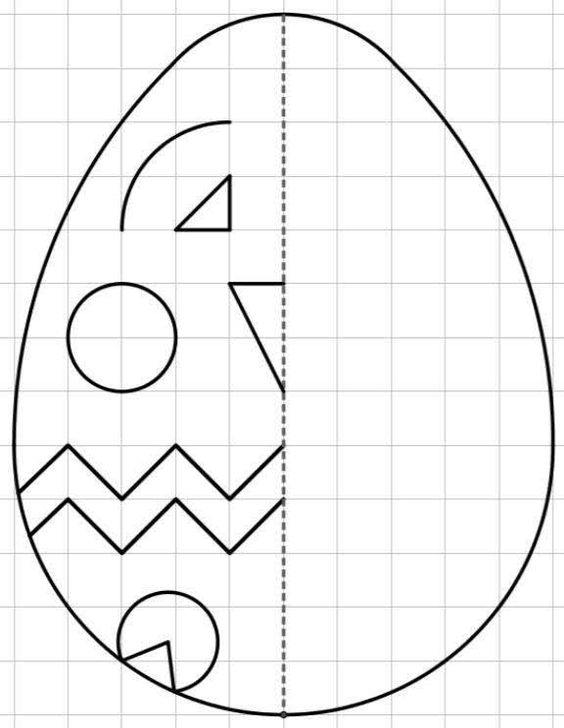 Pomagaj piščančku najti pravo pot do mamice. 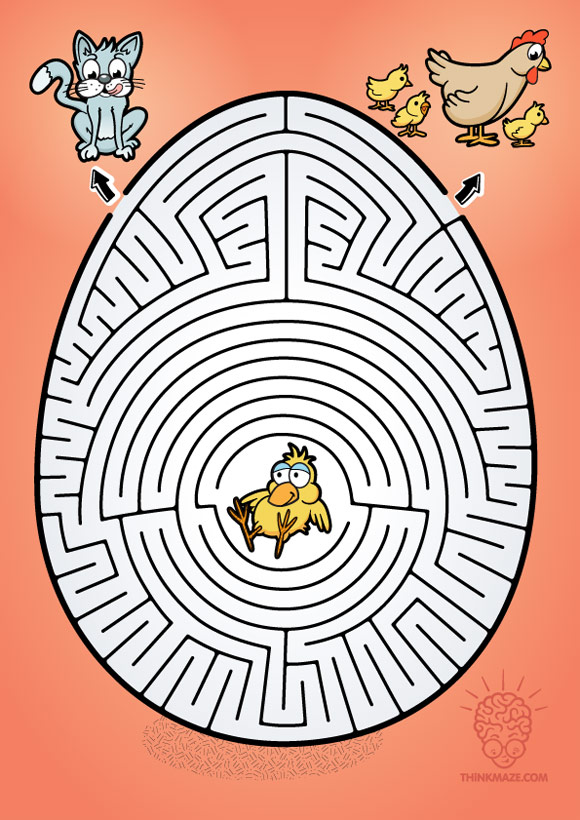 Nariši drugo polovico zajčka. 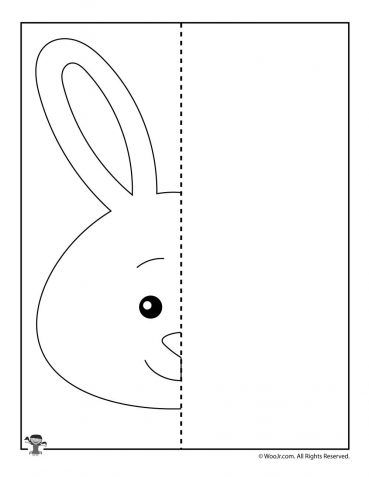 Prevleci vzorčke z nalivnikom ali temnim flomastrom. Jajce tudi pobarvaj. 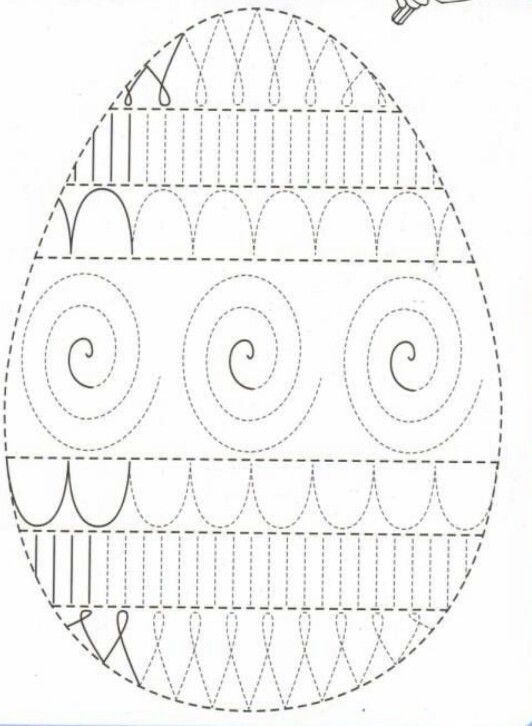 Vsaka številka ima svojo barvo. Pobarvaj. 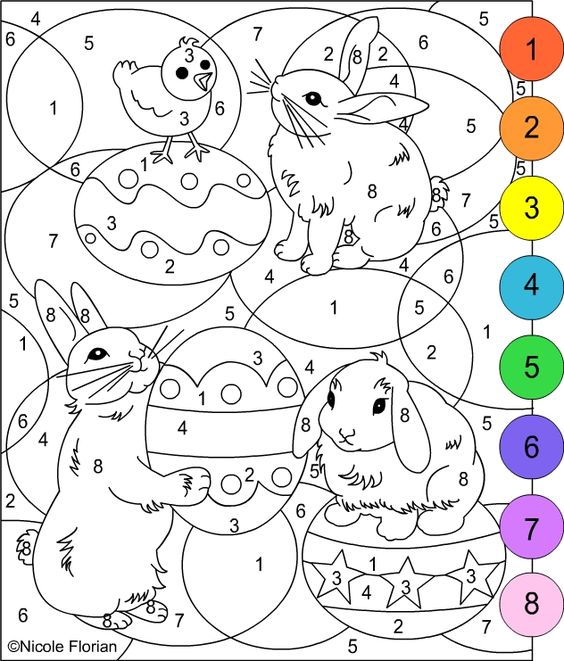 Poveži pike po vrstnem redu. 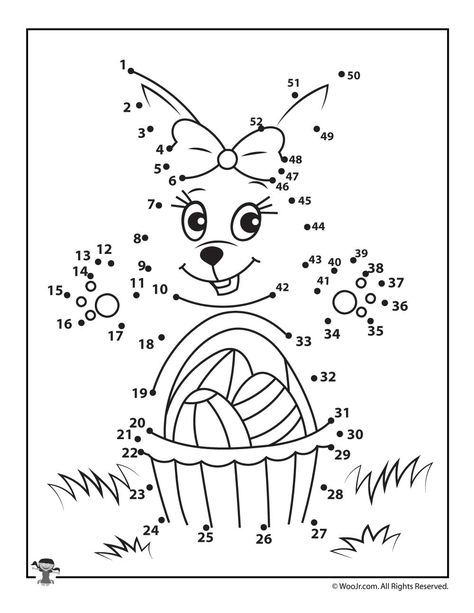 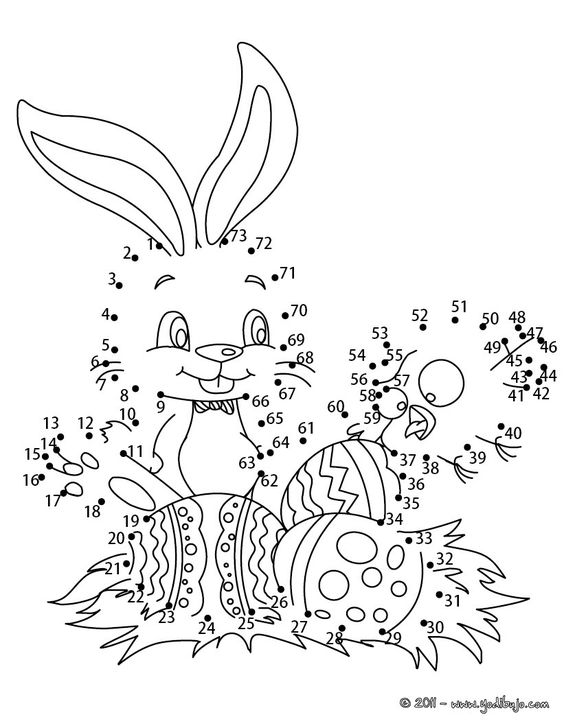 Nadaljuj vzorčke. 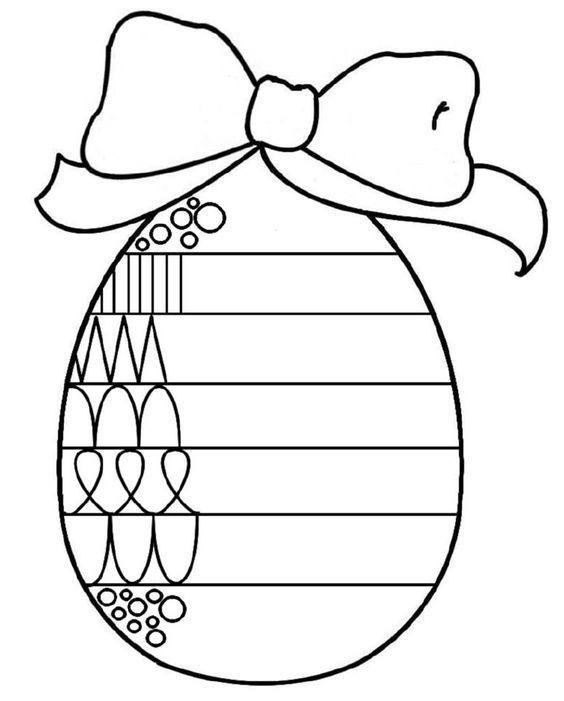 Izberi si pobarvanko in jo pobarvaj.  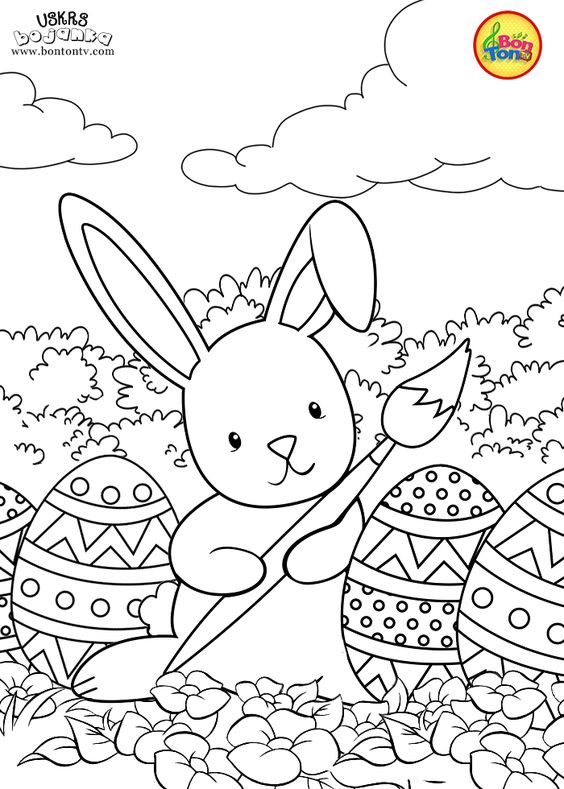 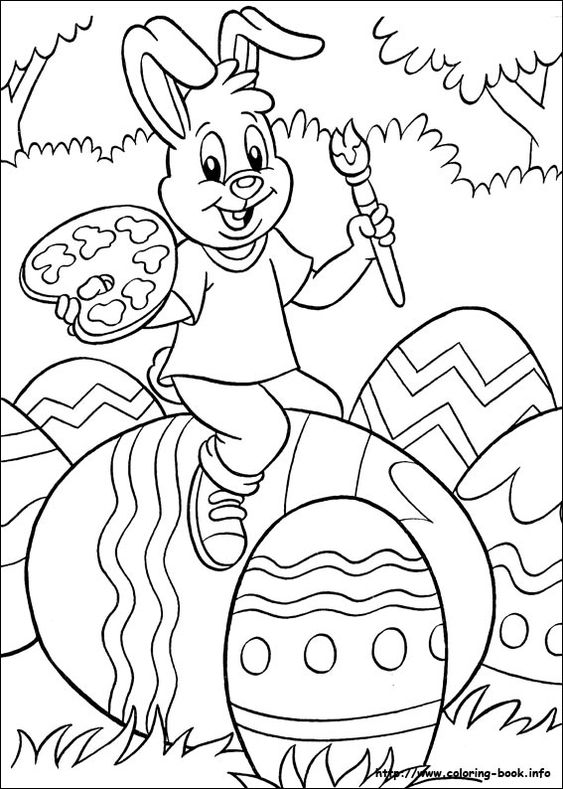 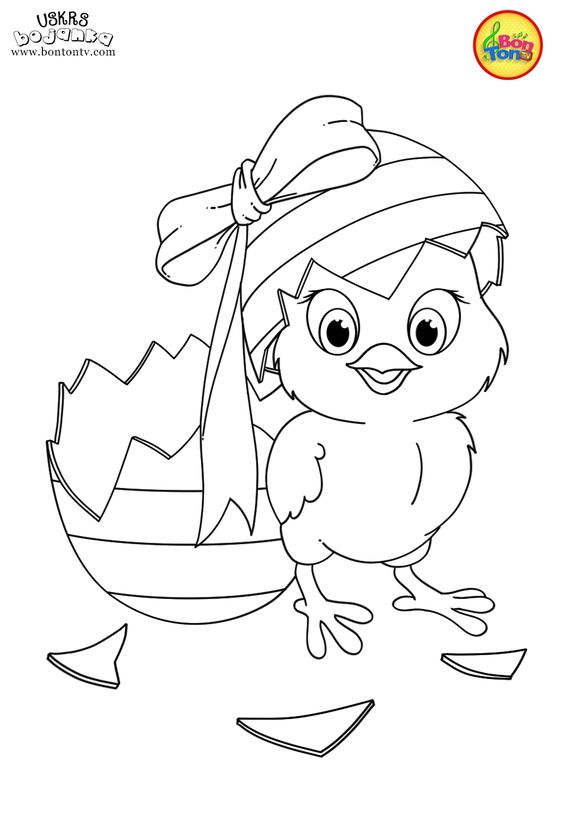 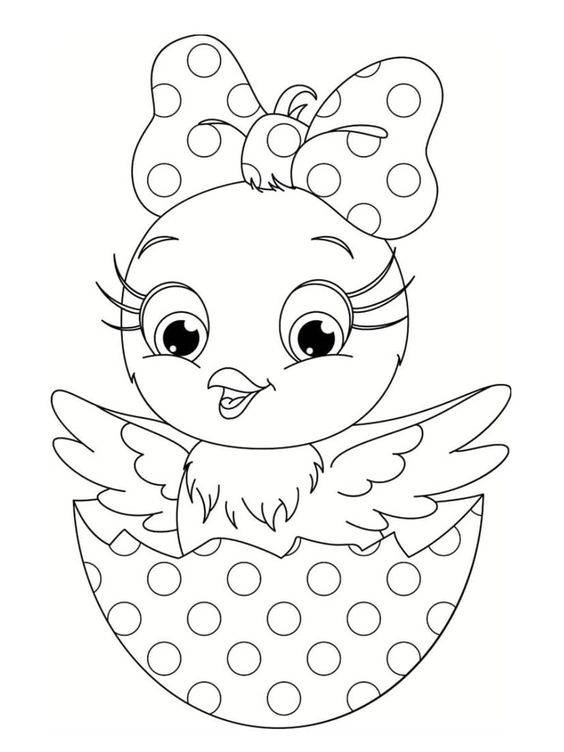 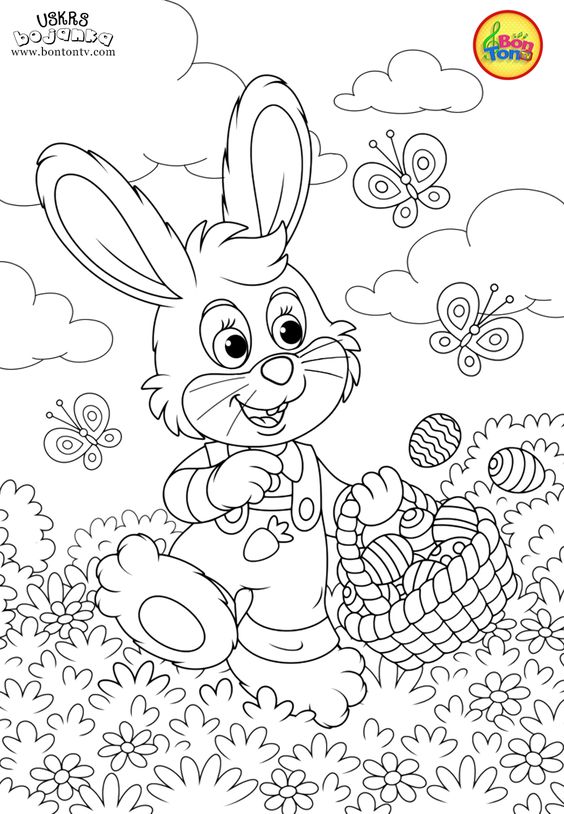 